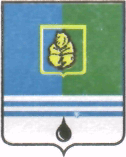 ПОСТАНОВЛЕНИЕАДМИНИСТРАЦИИ ГОРОДА КОГАЛЫМАХанты-Мансийского автономного округа - ЮгрыО внесении изменений в постановление Администрации города Когалымаот 11.10.2013 №2906В соответствии с Уставом города Когалыма, решением Думы города Когалыма от 17.04.2019 №294-ГД «О внесении изменений в решение Думы города Когалыма от 12.12.2018 №250-ГД», постановлением Администрации города Когалыма от 23.08.2018 №1912 «О модельной муниципальной программе, порядке принятия решения о разработке муниципальных программ, их формирования, утверждения и реализации», в связи с перераспределением бюджетных ассигнований:1. В постановление Администрации города Когалыма от 11.10.2013 №2906 «Об утверждении муниципальной программы «Развитие транспортной системы города Когалыма» (далее – Программа) внести следующие изменения:1.1. В паспорте Программы:1.1.1. строку «Задачи муниципальной программы» дополнить пунктом следующего содержания:«4. Повышение уровня безопасности автомобильных дорог общего пользования местного значения города Когалыма.».1.1.2. строку «Перечень подпрограмм или основных мероприятий муниципальной программы» дополнить пунктом следующего содержания:«3. Безопасность дорожного движения.».1.1.3. в пункте 2 строки «Целевые показатели муниципальной программы» цифру «6,68» заменить цифрой «7,1».1.1.4. в пункте 3 строки «Целевые показатели муниципальной программы» цифру «6,68» заменить цифрой «7,1».1.1.5. в пункте 11 строки «Целевые показатели муниципальной программы» цифру «1» заменить цифрой «2».1.1.6. строку «Целевые показатели муниципальной программы» дополнить пунктами 12-16 следующего содержания:«12. Обеспечение остановочных павильонов информационными табло, 12 шт.13. Обеспечение аварийноопасных участков автомобильных дорог местного значения системой видеонаблюдения для фиксации нарушений правил дорожного движения, 1 единица.14. Обеспечение технического и эксплуатационного обслуживания программно-технического измерительного комплекса «Одиссей» (перекрестки), 12 шт.15. Выполнение услуг по отправке постановлений о вынесенных административных правонарушениях в области дорожного движения, с использованием системы автоматизированной видео фиксации, 100%.16. Прирост протяженности автомобильных дорог общего пользования местного значения, соответствующих нормативным требованиям к транспортно-эксплуатационным показателям, в результате строительства автомобильных дорог,  комплект проектно-сметной документации – 1 шт., км.».1.1.7. в строке «Сроки реализации муниципальной программы» цифру «2022» заменить цифрой «2023».1.1.8.  строку «Параметры финансового обеспечения муниципальной программы» изложить в следующей редакции:									       тыс.рублей1.2. Таблицу 1 Программы изложить в редакции согласно приложению 1 к настоящему постановлению.1.3. Таблицу 2 Программы изложить в редакции согласно приложению 2 к настоящему постановлению.1.4. Таблицу 3 Программы изложить в редакции согласно приложению 3 к настоящему постановлению.1.5. Таблицу 4 Программы изложить в редакции согласно приложению 4 к настоящему постановлению.После 11 абзаца раздела 2 «Механизм реализации муниципальной программы» Программы дополнить абзацами следующего содержания:	«Согласно постановлению Правительства ХМАО - Югры от 05.04.2019 №113-п «О внесении изменений в постановление Правительства ХМАО - Югры от 05.10.2018 №354-п «О государственной программе ХМАО - Югры «Современная транспортная система» (далее – постановление) в муниципальную программу включены мероприятия, направленные на внедрение автоматизированных и роботизированных технологий организации дорожного движения и контроля за соблюдением правил дорожного движения в части информирования владельцев транспортных средств о нарушении правил дорожного движения.Предоставление из бюджета автономного округа субсидии на реализацию данного мероприятия осуществляется в соответствии с Порядком согласно приложению 12 к постановлению.».Подпункт 1.1.4 пункта 1.1, пункты 1.2, 1.3, 1.4 постановления Администрации города Когалыма от 28.03.2019 №671 «О внесении изменений в постановление Администрации города Когалыма от 11.10.2013 №2906» признать утратившими силу. Муниципальному казенному учреждению «Управление жилищно-коммунального хозяйства города Когалыма (А.Т.Бутаев) направить в юридическое управление Администрации города Когалыма текст постановления и приложения к нему, его реквизиты, сведения об источнике официального опубликования в порядке и сроки, предусмотренные распоряжением Администрации города Когалыма от 19.06.2013 №149-р «О мерах по формированию регистра муниципальных нормативных правовых актов Ханты-Мансийского автономного округа - Югры» для дальнейшего направления в Управление государственной регистрации нормативных правовых актов Аппарата Губернатора Ханты-Мансийского автономного округа - Югры.Опубликовать настоящее постановление и приложения к нему в газете «Когалымский вестник» и разместить на официальном сайте Администрации города Когалыма в информационно-телекоммуникационной сети «Интернет» (www.admkogalym.ru).Контроль за выполнением постановления возложить на заместителя главы города Когалыма М.А.Рудикова.Глава города Когалыма					        Н.Н.Пальчиковгласовано:Согласовано:зам. главы г.Когалыма						Т.И.Черныхзам. главы г.Когалыма						М.А.Рудиковпредседатель КФ						М.Г.Рыбачокначальник УЭ							Е.Г.Загорскаяначальник УИД и РП						Ю.Л.Спиридонованачальник ЮУ        						И.А.Леонтьеваначальник ОО ЮУ						Е.Г.Рябоконеваначальник ОФЭОиК						А.А.Рябининадиректор МУ «УКС г.Когалыма» 			Е.Ю.Гаврилюкдиректор МКУ «УЖКХ г.Когалыма»			А.Т.БутаевПодготовлено:ведущий инженер ОРЖКХМКУ «УЖКХ г.Когалыма»					Е.Ю.Шмытова  Разослать: КФ, УЭ, ЮУ, УпоИР, ОФЭОиК, МКУ «УЖКХ города Когалыма», МУ «УКС г.Когалыма», МКУ «УОДОМС», МБУ «Коммунспецавтотехника», газета, прокуратура, ООО «Ваш Консультант».Приложение 1 к постановлению Администрациигорода Когалымаот _____________ №_______Таблица 1Целевые показатели муниципальной программыПриложение 2 к постановлению Администрациигорода Когалымаот _____________ №_______Таблица 2Перечень основных мероприятий муниципальной программы* Муниципальное казённое учреждение «Управление жилищно-коммунального хозяйства города Когалыма»** Муниципальное казенное учреждение «Управление капитального строительства города Когалыма»*** Муниципальное бюджетное учреждение «Коммунспецавтотехника»**** Муниципальное казенное учреждение «Единая дежурная диспетчерская служба  города Когалыма»Приложение 3 к постановлению Администрациигорода Когалымаот _____________ №_______Таблица 3Портфели проектов и проекты, направленные, в том числе на реализацию национальныхи федеральных проектов Российской Федерации (заполняются в части участия города Когалыма в данных проектах)Приложение 4 к постановлению Администрациигорода Когалымаот _____________ №_______Таблица 4Характеристика основных мероприятий муниципальной программы, их связь с целевыми показателямиОт  «    »2019г. № ГодВсегоИсточники финансированияИсточники финансированияИсточники финансированияИсточники финансированияГодВсегоФедеральный бюджетБюджет Ханты-Мансийского автономного округа - ЮгрыМестный бюджетИные внебюджетные источники2019274 545,200,0056 222,50216 322,702 000,002020218 193,600,0054 281,60163 912,000,002021155 024,100,000,00155 024,100,002022150 443,400,000,00150 443,400,002023150 443,400,000,00150 443,400,00Всего948 649,700,00110 504,10836 145,602 000,00№
показателяНаименование целевых показателейБазовый показатель на начало реализации муниципальной программыЗначение показателя по годамЗначение показателя по годамЗначение показателя по годамЗначение показателя по годамЗначение показателя по годамЦелевое значение показателей на момент окончания реализации муниципальной программы№
показателяНаименование целевых показателейБазовый показатель на начало реализации муниципальной программы20192020202120222023Целевое значение показателей на момент окончания реализации муниципальной программы1234567891Обеспечение выполнения работ по перевозке пассажиров по городским маршрутам (кол-во маршрутов)88888882Общая протяженность автомобильных дорог общего пользования местного значения, не соответствующих нормативным требованиям к транспортно-эксплуатационным показателям (км.)-2,384,72 - - -7,13Прирост протяженности автомобильных дорог общего пользования местного значения, соответствующих нормативным требованиям к транспортно-эксплуатационным показателям, в результате капитального ремонта и ремонта автомобильных дорог (км.)-2,384,720 - - -7,14Прирост протяженности автомобильных дорог общего пользования местного значения, соответствующих нормативным требованиям к транспортно-эксплуатационным показателям, в результате реконструкции автомобильных дорог (комплект проектно-сметной документации, шт., км.)- - - - - - -4Прирост протяженности автомобильных дорог общего пользования местного значения, соответствующих нормативным требованиям к транспортно-эксплуатационным показателям, в результате реконструкции автомобильных дорог (комплект проектно-сметной документации, шт., км.)-- - - - - -5Обеспечение  автомобильных дорог города Когалыма  сетями наружного освещения (комплект проектно-сметной документации, шт., км.)-11 - - -25Обеспечение  автомобильных дорог города Когалыма  сетями наружного освещения (комплект проектно-сметной документации, шт., км.)-1,725 - - - -1,7256Протяженность сети автомобильных дорог общего пользования местного значения (км.)110,85291,73391,73391,73391,73391,73391,7337Износ автотранспортных средств, задействованных на выполнении муниципальной работы «Выполнение работ в области использования автомобильных дорог» (процент) -87,84 - - - -87,848Обеспечение стабильности работы светофорных объектов (шт.)323737373737379Выполнение проектных работ на обустройство автобусных остановок в городе Когалыме (комплект проектно-сметной документации, шт.) -1 - - - -110Модернизация светофорных объектов (объект) -3 - - - -311Строительство искусственного дорожного сооружения (комплект проектно-сметной документации, шт.) -2 - - - -212Обеспечение остановочных павильонов информационными табло (шт.) -12 - - - -1213Обеспечение аварийноопасных участков автомобильных дорог местного значения системой видеонаблюдения для фиксации нарушений правил дорожного движения, (единиц) -1 - - - -114Обеспечение технического и эксплуатационного обслуживания программно-технического измерительного комплекса «Одиссей» (перекрестки), (шт.) -121212 - -1215Выполнение услуг по отправке постановлений о вынесенных административных правонарушениях в области дорожного движения, с использованием системы автоматизированной видео фиксации, (процент) -100 - - - -10016Прирост протяженности автомобильных дорог общего пользования местного значения, соответствующих нормативным требованиям к транспортно-эксплуатационным показателям, в результате строительства автомобильных дорог (комплект проектно-сметной документации, шт., км.)-1 - - - -116Прирост протяженности автомобильных дорог общего пользования местного значения, соответствующих нормативным требованиям к транспортно-эксплуатационным показателям, в результате строительства автомобильных дорог (комплект проектно-сметной документации, шт., км.)-- - - - - -Номер основного
мероприятияОсновные мероприятия муниципальной программы (их связь с целевыми показателями муниципальной программы)Ответственный исполнитель/   соисполнитель, учреждение, организацияИсточники финансированияФинансовые затраты на реализацию (тыс. рублей)Финансовые затраты на реализацию (тыс. рублей)Финансовые затраты на реализацию (тыс. рублей)Финансовые затраты на реализацию (тыс. рублей)Финансовые затраты на реализацию (тыс. рублей)Финансовые затраты на реализацию (тыс. рублей)Номер основного
мероприятияОсновные мероприятия муниципальной программы (их связь с целевыми показателями муниципальной программы)Ответственный исполнитель/   соисполнитель, учреждение, организацияИсточники финансированиявсегоНомер основного
мероприятияОсновные мероприятия муниципальной программы (их связь с целевыми показателями муниципальной программы)Ответственный исполнитель/   соисполнитель, учреждение, организацияИсточники финансированиявсего 2019 год 2020 год 2021 год 2022 год 2023 год12345678910Подпрограмма 1. «Автомобильный транспорт»Подпрограмма 1. «Автомобильный транспорт»Подпрограмма 1. «Автомобильный транспорт»Подпрограмма 1. «Автомобильный транспорт»Подпрограмма 1. «Автомобильный транспорт»Подпрограмма 1. «Автомобильный транспорт»Подпрограмма 1. «Автомобильный транспорт»Подпрограмма 1. «Автомобильный транспорт»Подпрограмма 1. «Автомобильный транспорт»Подпрограмма 1. «Автомобильный транспорт»1.1.Организация пассажирских перевозок автомобильным транспортом общего пользования по городским маршрутам (1)МКУ «УЖКХ г.Когалыма»*всего93 325,0018 665,0018 665,0018 665,0018 665,0018 665,001.1.Организация пассажирских перевозок автомобильным транспортом общего пользования по городским маршрутам (1)МКУ «УЖКХ г.Когалыма»*федеральный бюджет0,000,00  0,00  0,00  0,00  0,00  1.1.Организация пассажирских перевозок автомобильным транспортом общего пользования по городским маршрутам (1)МКУ «УЖКХ г.Когалыма»*бюджет Ханты-Мансийского автономного округа – Югры (далее - бюджет ХМАО – Югры)0,000,00  0,00  0,00  0,00  0,00  1.1.Организация пассажирских перевозок автомобильным транспортом общего пользования по городским маршрутам (1)МКУ «УЖКХ г.Когалыма»*бюджет города Когалыма93 325,0018 665,0018 665,0018 665,0018 665,0018 665,001.1.Организация пассажирских перевозок автомобильным транспортом общего пользования по городским маршрутам (1)МКУ «УЖКХ г.Когалыма»*иные внебюджетные источники0,000,000,000,000,000,00Итого по подпрограмме 1всего93 325,0018 665,0018 665,0018 665,0018 665,0018 665,00Итого по подпрограмме 1федеральный бюджет0,000,000,000,000,000,00Итого по подпрограмме 1бюджет ХМАО – Югры0,000,000,000,000,000,00Итого по подпрограмме 1бюджет города Когалыма93 325,0018 665,0018 665,0018 665,0018 665,0018 665,00Итого по подпрограмме 1иные внебюджетные источники0,000,000,000,000,000,00в том числе по проектам, портфелям проектов автономного округа (в том числе направленные на реализацию национальных и федеральных проектов Российской Федерации)всего0,000,000,000,000,000,00в том числе по проектам, портфелям проектов автономного округа (в том числе направленные на реализацию национальных и федеральных проектов Российской Федерации)федеральный бюджет0,000,000,000,000,000,00в том числе по проектам, портфелям проектов автономного округа (в том числе направленные на реализацию национальных и федеральных проектов Российской Федерации)бюджет ХМАО – Югры0,000,000,000,000,000,00в том числе по проектам, портфелям проектов автономного округа (в том числе направленные на реализацию национальных и федеральных проектов Российской Федерации)бюджет города Когалыма0,000,000,000,000,000,00в том числе по проектам, портфелям проектов автономного округа (в том числе направленные на реализацию национальных и федеральных проектов Российской Федерации)иные внебюджетные источники0,000,000,000,000,000,00Подпрограмма 2. «Дорожное хозяйство»Подпрограмма 2. «Дорожное хозяйство»Подпрограмма 2. «Дорожное хозяйство»Подпрограмма 2. «Дорожное хозяйство»Подпрограмма 2. «Дорожное хозяйство»Подпрограмма 2. «Дорожное хозяйство»Подпрограмма 2. «Дорожное хозяйство»Подпрограмма 2. «Дорожное хозяйство»Подпрограмма 2. «Дорожное хозяйство»Подпрограмма 2. «Дорожное хозяйство»2.1.Строительство, реконструкция, капитальный ремонт и ремонт автомобильных дорог общего  пользования местного значения (2,3,4)всего128 960,8068 098,6060 862,200,000,000,002.1.Строительство, реконструкция, капитальный ремонт и ремонт автомобильных дорог общего  пользования местного значения (2,3,4)федеральный бюджет0,000,000,000,000,000,002.1.Строительство, реконструкция, капитальный ремонт и ремонт автомобильных дорог общего  пользования местного значения (2,3,4)бюджет ХМАО – Югры108 533,8054 252,2054 281,600,000,000,002.1.Строительство, реконструкция, капитальный ремонт и ремонт автомобильных дорог общего  пользования местного значения (2,3,4)бюджет города Когалыма20 427,0013 846,406 580,600,000,000,002.1.Строительство, реконструкция, капитальный ремонт и ремонт автомобильных дорог общего  пользования местного значения (2,3,4)иные внебюджетные источники0,000,000,000,000,000,002.1.1.Ремонт, в том числе капитальный автомобильных дорог общего пользования местного значения (в том числе проезды) (2,3,4)всего121 025,7060 712,8060 312,900,000,000,002.1.1.Ремонт, в том числе капитальный автомобильных дорог общего пользования местного значения (в том числе проезды) (2,3,4)федеральный бюджет0,000,000,000,000,000,002.1.1.Ремонт, в том числе капитальный автомобильных дорог общего пользования местного значения (в том числе проезды) (2,3,4)бюджет ХМАО – Югры108 533,8054 252,2054 281,600,000,000,002.1.1.Ремонт, в том числе капитальный автомобильных дорог общего пользования местного значения (в том числе проезды) (2,3,4)бюджет города Когалыма12 491,906 460,606 031,300,000,000,002.1.1.Ремонт, в том числе капитальный автомобильных дорог общего пользования местного значения (в том числе проезды) (2,3,4)иные внебюджетные источники0,000,000,000,000,000,002.1.1.Ремонт, в том числе капитальный автомобильных дорог общего пользования местного значения (в том числе проезды) (2,3,4)МКУ «УЖКХ г.Когалыма»/ МУ «УКС г. Когалыма»**всего120 593,2060 280,3060 312,900,000,000,002.1.1.Ремонт, в том числе капитальный автомобильных дорог общего пользования местного значения (в том числе проезды) (2,3,4)МКУ «УЖКХ г.Когалыма»/ МУ «УКС г. Когалыма»**федеральный бюджет0,000,000,000,000,000,002.1.1.Ремонт, в том числе капитальный автомобильных дорог общего пользования местного значения (в том числе проезды) (2,3,4)МКУ «УЖКХ г.Когалыма»/ МУ «УКС г. Когалыма»**бюджет ХМАО – Югры108 533,8054 252,2054 281,600,000,000,002.1.1.Ремонт, в том числе капитальный автомобильных дорог общего пользования местного значения (в том числе проезды) (2,3,4)МКУ «УЖКХ г.Когалыма»/ МУ «УКС г. Когалыма»**бюджет города Когалыма12 059,406 028,106 031,300,000,000,002.1.1.Ремонт, в том числе капитальный автомобильных дорог общего пользования местного значения (в том числе проезды) (2,3,4)МКУ «УЖКХ г.Когалыма»/ МУ «УКС г. Когалыма»**иные внебюджетные источники0,000,000,000,000,000,002.1.1.Ремонт, в том числе капитальный автомобильных дорог общего пользования местного значения (в том числе проезды) (2,3,4)МКУ «УЖКХ г.Когалыма»всего432,50432,500,000,000,000,002.1.1.Ремонт, в том числе капитальный автомобильных дорог общего пользования местного значения (в том числе проезды) (2,3,4)МКУ «УЖКХ г.Когалыма»федеральный бюджет0,000,000,000,000,000,002.1.1.Ремонт, в том числе капитальный автомобильных дорог общего пользования местного значения (в том числе проезды) (2,3,4)МКУ «УЖКХ г.Когалыма»бюджет ХМАО – Югры0,000,000,000,000,000,002.1.1.Ремонт, в том числе капитальный автомобильных дорог общего пользования местного значения (в том числе проезды) (2,3,4)МКУ «УЖКХ г.Когалыма»бюджет города Когалыма432,50432,500,000,000,000,002.1.1.Ремонт, в том числе капитальный автомобильных дорог общего пользования местного значения (в том числе проезды) (2,3,4)МКУ «УЖКХ г.Когалыма»иные внебюджетные источники0,000,000,000,000,000,002.1.2.Проведение проверки достоверности определения сметной стоимостиМКУ «УЖКХ г.Когалыма»/ МУ «УКС г. Когалыма»всего320,80160,40160,400,000,000,002.1.2.Проведение проверки достоверности определения сметной стоимостиМКУ «УЖКХ г.Когалыма»/ МУ «УКС г. Когалыма»федеральный бюджет0,000,000,000,000,000,002.1.2.Проведение проверки достоверности определения сметной стоимостиМКУ «УЖКХ г.Когалыма»/ МУ «УКС г. Когалыма»бюджет ХМАО – Югры0,000,000,000,000,000,002.1.2.Проведение проверки достоверности определения сметной стоимостиМКУ «УЖКХ г.Когалыма»/ МУ «УКС г. Когалыма»бюджет города Когалыма320,80160,40160,400,000,000,002.1.2.Проведение проверки достоверности определения сметной стоимостиМКУ «УЖКХ г.Когалыма»/ МУ «УКС г. Когалыма»иные внебюджетные источники0,000,000,000,000,000,002.1.3.Проведение лабораторных исследований материалов, применяемых при ремонте автомобильных дорог, в том числе проведение инженерно-геодезических измеренийМКУ «УЖКХ г.Когалыма»/ МУ «УКС г. Когалыма»всего777,80388,90388,900,000,000,002.1.3.Проведение лабораторных исследований материалов, применяемых при ремонте автомобильных дорог, в том числе проведение инженерно-геодезических измеренийМКУ «УЖКХ г.Когалыма»/ МУ «УКС г. Когалыма»федеральный бюджет0,000,000,000,000,000,002.1.3.Проведение лабораторных исследований материалов, применяемых при ремонте автомобильных дорог, в том числе проведение инженерно-геодезических измеренийМКУ «УЖКХ г.Когалыма»/ МУ «УКС г. Когалыма»бюджет ХМАО – Югры0,000,000,000,000,000,002.1.3.Проведение лабораторных исследований материалов, применяемых при ремонте автомобильных дорог, в том числе проведение инженерно-геодезических измеренийМКУ «УЖКХ г.Когалыма»/ МУ «УКС г. Когалыма»бюджет города Когалыма777,80388,90388,900,000,000,002.1.3.Проведение лабораторных исследований материалов, применяемых при ремонте автомобильных дорог, в том числе проведение инженерно-геодезических измеренийМКУ «УЖКХ г.Когалыма»/ МУ «УКС г. Когалыма»иные внебюджетные источники0,000,000,000,000,000,002.1.4.Реконструкция объекта «Пешеходный мост через реку Ингуягун на км 2+289 автодороги улица Дружбы Народов в городе Когалыме» (в том числе ПИР)МКУ «УЖКХ г.Когалыма»/ МУ «УКС г. Когалыма»всего4 012,704 012,700,000,000,000,002.1.4.Реконструкция объекта «Пешеходный мост через реку Ингуягун на км 2+289 автодороги улица Дружбы Народов в городе Когалыме» (в том числе ПИР)МКУ «УЖКХ г.Когалыма»/ МУ «УКС г. Когалыма»федеральный бюджет0,000,000,000,000,000,002.1.4.Реконструкция объекта «Пешеходный мост через реку Ингуягун на км 2+289 автодороги улица Дружбы Народов в городе Когалыме» (в том числе ПИР)МКУ «УЖКХ г.Когалыма»/ МУ «УКС г. Когалыма»бюджет ХМАО – Югры0,000,000,000,000,000,002.1.4.Реконструкция объекта «Пешеходный мост через реку Ингуягун на км 2+289 автодороги улица Дружбы Народов в городе Когалыме» (в том числе ПИР)МКУ «УЖКХ г.Когалыма»/ МУ «УКС г. Когалыма»бюджет города Когалыма4 012,704 012,700,000,000,000,002.1.4.Реконструкция объекта «Пешеходный мост через реку Ингуягун на км 2+289 автодороги улица Дружбы Народов в городе Когалыме» (в том числе ПИР)МКУ «УЖКХ г.Когалыма»/ МУ «УКС г. Когалыма»иные внебюджетные источники0,000,000,000,000,000,002.1.5.Строительство объекта «Автомобильные дороги (проезды) для индивидуальной жилищной  застройки за рекой Кирилл-Высъягун»МКУ «УЖКХ г.Когалыма»/ МУ «УКС г. Когалыма»всего2 823,802 823,800,000,000,000,002.1.5.Строительство объекта «Автомобильные дороги (проезды) для индивидуальной жилищной  застройки за рекой Кирилл-Высъягун»МКУ «УЖКХ г.Когалыма»/ МУ «УКС г. Когалыма»федеральный бюджет0,000,000,000,000,000,002.1.5.Строительство объекта «Автомобильные дороги (проезды) для индивидуальной жилищной  застройки за рекой Кирилл-Высъягун»МКУ «УЖКХ г.Когалыма»/ МУ «УКС г. Когалыма»бюджет ХМАО – Югры0,000,000,000,000,000,002.1.5.Строительство объекта «Автомобильные дороги (проезды) для индивидуальной жилищной  застройки за рекой Кирилл-Высъягун»МКУ «УЖКХ г.Когалыма»/ МУ «УКС г. Когалыма»бюджет города Когалыма2 823,802 823,800,000,000,000,002.1.5.Строительство объекта «Автомобильные дороги (проезды) для индивидуальной жилищной  застройки за рекой Кирилл-Высъягун»МКУ «УЖКХ г.Когалыма»/ МУ «УКС г. Когалыма»иные внебюджетные источники0,000,000,000,000,000,002.2.Строительство, реконструкция, капитальный ремонт, ремонт сетей наружного освещения автомобильных дорог общего  пользования местного значения (5), из нихМКУ «УЖКХ г.Когалыма»/ МУ «УКС г. Когалыма»всего13 333,7011 202,002 131,700,000,000,002.2.Строительство, реконструкция, капитальный ремонт, ремонт сетей наружного освещения автомобильных дорог общего  пользования местного значения (5), из нихМКУ «УЖКХ г.Когалыма»/ МУ «УКС г. Когалыма»федеральный бюджет0,000,000,000,000,000,002.2.Строительство, реконструкция, капитальный ремонт, ремонт сетей наружного освещения автомобильных дорог общего  пользования местного значения (5), из нихМКУ «УЖКХ г.Когалыма»/ МУ «УКС г. Когалыма»бюджет ХМАО – Югры0,000,000,000,000,000,002.2.Строительство, реконструкция, капитальный ремонт, ремонт сетей наружного освещения автомобильных дорог общего  пользования местного значения (5), из нихМКУ «УЖКХ г.Когалыма»/ МУ «УКС г. Когалыма»бюджет города Когалыма13 333,7011 202,002 131,700,000,000,002.2.Строительство, реконструкция, капитальный ремонт, ремонт сетей наружного освещения автомобильных дорог общего  пользования местного значения (5), из нихМКУ «УЖКХ г.Когалыма»/ МУ «УКС г. Когалыма»иные внебюджетные источники0,000,000,000,000,000,002.2.1.Строительство сетей наружного освещения автомобильных дорог общего пользования местного значения по ул. ГеофизиковМКУ «УЖКХ г.Когалыма»/ МУ «УКС г. Когалыма»всего8 583,608 583,600,000,000,000,002.2.1.Строительство сетей наружного освещения автомобильных дорог общего пользования местного значения по ул. ГеофизиковМКУ «УЖКХ г.Когалыма»/ МУ «УКС г. Когалыма»федеральный бюджет0,000,000,000,000,000,002.2.1.Строительство сетей наружного освещения автомобильных дорог общего пользования местного значения по ул. ГеофизиковМКУ «УЖКХ г.Когалыма»/ МУ «УКС г. Когалыма»бюджет ХМАО – Югры0,000,000,000,000,000,002.2.1.Строительство сетей наружного освещения автомобильных дорог общего пользования местного значения по ул. ГеофизиковМКУ «УЖКХ г.Когалыма»/ МУ «УКС г. Когалыма»бюджет города Когалыма8 583,608 583,600,000,000,000,002.2.1.Строительство сетей наружного освещения автомобильных дорог общего пользования местного значения по ул. ГеофизиковМКУ «УЖКХ г.Когалыма»/ МУ «УКС г. Когалыма»иные внебюджетные источники0,000,000,000,000,000,002.3.Обеспечение функционирования сети автомобильных дорог общего пользования местного значения  (6, 7, 8,9,10,12)всего682 760,80155 471,60131 954,00131 778,40131 778,40131 778,402.3.Обеспечение функционирования сети автомобильных дорог общего пользования местного значения  (6, 7, 8,9,10,12)федеральный бюджет0,000,000,000,000,000,002.3.Обеспечение функционирования сети автомобильных дорог общего пользования местного значения  (6, 7, 8,9,10,12)бюджет ХМАО – Югры0,000,000,000,000,000,002.3.Обеспечение функционирования сети автомобильных дорог общего пользования местного значения  (6, 7, 8,9,10,12)бюджет города Когалыма680 760,80153 471,60131 954,00131 778,40131 778,40131 778,402.3.Обеспечение функционирования сети автомобильных дорог общего пользования местного значения  (6, 7, 8,9,10,12)иные внебюджетные источники2 000,002 000,000,000,000,000,002.3.1.Содержание и ремонт автомобильных дорог местного значения в границах города Когалыма, в том числе нанесение и восстановление дорожной разметки на проезжей части улиц города (6,7)всего641 177,30136 713,90126 266,90126 065,50126 065,50126 065,502.3.1.Содержание и ремонт автомобильных дорог местного значения в границах города Когалыма, в том числе нанесение и восстановление дорожной разметки на проезжей части улиц города (6,7)федеральный бюджет0,000,000,000,000,000,002.3.1.Содержание и ремонт автомобильных дорог местного значения в границах города Когалыма, в том числе нанесение и восстановление дорожной разметки на проезжей части улиц города (6,7)бюджет ХМАО – Югры0,000,000,000,000,000,002.3.1.Содержание и ремонт автомобильных дорог местного значения в границах города Когалыма, в том числе нанесение и восстановление дорожной разметки на проезжей части улиц города (6,7)бюджет города Когалыма641 177,30136 713,90126 266,90126 065,50126 065,50126 065,502.3.1.Содержание и ремонт автомобильных дорог местного значения в границах города Когалыма, в том числе нанесение и восстановление дорожной разметки на проезжей части улиц города (6,7)иные внебюджетные источники0,000,000,000,000,000,002.3.1.1.Выполнение муниципальной работы «Выполнение работ в области
использования автомобильных дорог»МКУ «УЖКХ г.Когалыма»/ МБУ «КСАТ»всего576 361,40116 076,80115 222,20115 020,80115 020,80115 020,802.3.1.1.Выполнение муниципальной работы «Выполнение работ в области
использования автомобильных дорог»МКУ «УЖКХ г.Когалыма»/ МБУ «КСАТ»федеральный бюджет0,000,000,000,000,000,002.3.1.1.Выполнение муниципальной работы «Выполнение работ в области
использования автомобильных дорог»МКУ «УЖКХ г.Когалыма»/ МБУ «КСАТ»бюджет ХМАО – Югры0,000,000,000,000,000,002.3.1.1.Выполнение муниципальной работы «Выполнение работ в области
использования автомобильных дорог»МКУ «УЖКХ г.Когалыма»/ МБУ «КСАТ»бюджет города Когалыма576 361,40116 076,80115 222,20115 020,80115 020,80115 020,802.3.1.1.Выполнение муниципальной работы «Выполнение работ в области
использования автомобильных дорог»МКУ «УЖКХ г.Когалыма»/ МБУ «КСАТ»иные внебюджетные источники0,000,000,000,000,000,002.3.1.2.Приобретение специализированной техники для выполнения муниципальной работы «Выполнение работ в области использования автомобильных дорог» (в том числе на условиях лизинга)МКУ «УЖКХ г.Когалыма»/ МБУ «КСАТ»всего64 815,9020 637,1011 044,7011 044,7011 044,7011 044,702.3.1.2.Приобретение специализированной техники для выполнения муниципальной работы «Выполнение работ в области использования автомобильных дорог» (в том числе на условиях лизинга)МКУ «УЖКХ г.Когалыма»/ МБУ «КСАТ»федеральный бюджет0,000,000,000,000,000,002.3.1.2.Приобретение специализированной техники для выполнения муниципальной работы «Выполнение работ в области использования автомобильных дорог» (в том числе на условиях лизинга)МКУ «УЖКХ г.Когалыма»/ МБУ «КСАТ»бюджет ХМАО – Югры0,000,000,000,000,000,002.3.1.2.Приобретение специализированной техники для выполнения муниципальной работы «Выполнение работ в области использования автомобильных дорог» (в том числе на условиях лизинга)МКУ «УЖКХ г.Когалыма»/ МБУ «КСАТ»бюджет города Когалыма64 815,9020 637,1011 044,7011 044,7011 044,7011 044,702.3.1.2.Приобретение специализированной техники для выполнения муниципальной работы «Выполнение работ в области использования автомобильных дорог» (в том числе на условиях лизинга)МКУ «УЖКХ г.Когалыма»/ МБУ «КСАТ»иные внебюджетные источники0,000,000,000,000,000,002.3.2.Техническое обслуживание электрооборудования светофорных объектов (в том числе обеспечение электроэнергией) (8)МКУ «УЖКХ г.Когалыма»всего28 488,205 662,405 687,105 712,905 712,905 712,902.3.2.Техническое обслуживание электрооборудования светофорных объектов (в том числе обеспечение электроэнергией) (8)МКУ «УЖКХ г.Когалыма»федеральный бюджет0,000,000,000,000,000,002.3.2.Техническое обслуживание электрооборудования светофорных объектов (в том числе обеспечение электроэнергией) (8)МКУ «УЖКХ г.Когалыма»бюджет ХМАО – Югры0,000,000,000,000,000,002.3.2.Техническое обслуживание электрооборудования светофорных объектов (в том числе обеспечение электроэнергией) (8)МКУ «УЖКХ г.Когалыма»бюджет города Когалыма28 488,205 662,405 687,105 712,905 712,905 712,902.3.2.Техническое обслуживание электрооборудования светофорных объектов (в том числе обеспечение электроэнергией) (8)МКУ «УЖКХ г.Когалыма»иные внебюджетные источники0,000,000,000,000,000,002.3.3.Приобретение и монтаж информационных табло (12)МКУ «УЖКХ г.Когалыма»всего2 416,202 416,200,000,000,000,002.3.3.Приобретение и монтаж информационных табло (12)МКУ «УЖКХ г.Когалыма»федеральный бюджет0,000,000,000,000,000,002.3.3.Приобретение и монтаж информационных табло (12)МКУ «УЖКХ г.Когалыма»бюджет ХМАО – Югры0,000,000,000,000,000,002.3.3.Приобретение и монтаж информационных табло (12)МКУ «УЖКХ г.Когалыма»бюджет города Когалыма2 416,202 416,200,000,000,000,002.3.3.Приобретение и монтаж информационных табло (12)МКУ «УЖКХ г.Когалыма»иные внебюджетные источники0,000,000,000,000,000,002.3.4. Установка рекламно-информационных конструкций на остановочных павильонахМКУ «УЖКХ г.Когалыма»всего2 000,002 000,000,000,000,000,002.3.4. Установка рекламно-информационных конструкций на остановочных павильонахМКУ «УЖКХ г.Когалыма»федеральный бюджет0,000,000,000,000,000,002.3.4. Установка рекламно-информационных конструкций на остановочных павильонахМКУ «УЖКХ г.Когалыма»бюджет ХМАО – Югры0,000,000,000,000,000,002.3.4. Установка рекламно-информационных конструкций на остановочных павильонахМКУ «УЖКХ г.Когалыма»бюджет города Когалыма0,000,000,000,000,000,002.3.4. Установка рекламно-информационных конструкций на остановочных павильонахМКУ «УЖКХ г.Когалыма»иные внебюджетные источники2 000,002 000,000,000,000,000,002.3.5.Выполнение проектных работ по обустройству автобусных остановок в городе Когалыме (9)МКУ «УЖКХ г.Когалыма»всего1 500,001 500,000,000,000,000,002.3.5.Выполнение проектных работ по обустройству автобусных остановок в городе Когалыме (9)МКУ «УЖКХ г.Когалыма»федеральный бюджет0,000,000,000,000,000,002.3.5.Выполнение проектных работ по обустройству автобусных остановок в городе Когалыме (9)МКУ «УЖКХ г.Когалыма»бюджет ХМАО – Югры0,000,000,000,000,000,002.3.5.Выполнение проектных работ по обустройству автобусных остановок в городе Когалыме (9)МКУ «УЖКХ г.Когалыма»бюджет города Когалыма1 500,001 500,000,000,000,000,002.3.5.Выполнение проектных работ по обустройству автобусных остановок в городе Когалыме (9)МКУ «УЖКХ г.Когалыма»иные внебюджетные источники0,000,000,000,000,000,002.3.6.Обустройство и модернизация светофорных объектов (10)МКУ «УЖКХ г.Когалыма»всего7 179,107 179,100,000,000,000,002.3.6.Обустройство и модернизация светофорных объектов (10)МКУ «УЖКХ г.Когалыма»федеральный бюджет0,000,000,000,000,000,002.3.6.Обустройство и модернизация светофорных объектов (10)МКУ «УЖКХ г.Когалыма»бюджет ХМАО – Югры0,000,000,000,000,000,002.3.6.Обустройство и модернизация светофорных объектов (10)МКУ «УЖКХ г.Когалыма»бюджет города Когалыма7 179,107 179,100,000,000,000,002.3.6.Обустройство и модернизация светофорных объектов (10)МКУ «УЖКХ г.Когалыма»иные внебюджетные источники0,000,000,000,000,000,00Итого по подпрограмме 2всего718 521,50182 520,00140 666,30131 778,40131 778,40131 778,40Итого по подпрограмме 2федеральный бюджет0,000,000,000,000,000,00Итого по подпрограмме 2бюджет ХМАО – Югры108 533,8054 252,2054 281,600,000,000,00Итого по подпрограмме 2бюджет города Когалыма714 521,50178 520,00140 666,30131 778,40131 778,40131 778,40Итого по подпрограмме 2иные внебюджетные источники2 000,002 000,000,000,000,000,00в том числе по проектам, портфелям проектов автономного округа (в том числе направленные на реализацию национальных и федеральных проектов Российской Федерации)всего0,000,000,000,000,000,00в том числе по проектам, портфелям проектов автономного округа (в том числе направленные на реализацию национальных и федеральных проектов Российской Федерации)федеральный бюджет0,000,000,000,000,000,00в том числе по проектам, портфелям проектов автономного округа (в том числе направленные на реализацию национальных и федеральных проектов Российской Федерации)бюджет ХМАО – Югры0,000,000,000,000,000,00в том числе по проектам, портфелям проектов автономного округа (в том числе направленные на реализацию национальных и федеральных проектов Российской Федерации)бюджет города Когалыма0,000,000,000,000,000,00в том числе по проектам, портфелям проектов автономного округа (в том числе направленные на реализацию национальных и федеральных проектов Российской Федерации)иные внебюджетные источники0,000,000,000,000,000,00Подпрограмма 3. «Безопасность дорожного движения»Подпрограмма 3. «Безопасность дорожного движения»Подпрограмма 3. «Безопасность дорожного движения»Подпрограмма 3. «Безопасность дорожного движения»Подпрограмма 3. «Безопасность дорожного движения»Подпрограмма 3. «Безопасность дорожного движения»Подпрограмма 3. «Безопасность дорожного движения»Подпрограмма 3. «Безопасность дорожного движения»Подпрограмма 3. «Безопасность дорожного движения»Подпрограмма 3. «Безопасность дорожного движения»3.1.Внедрение автоматизированных и роботизированных технологий организации дорожного движения и контроля за соблюдением правил дорожного движения  (13,14,15)всего30 269,4021 108,004 580,704 580,700,000,003.1.Внедрение автоматизированных и роботизированных технологий организации дорожного движения и контроля за соблюдением правил дорожного движения  (13,14,15)федеральный бюджет0,000,000,000,000,000,003.1.Внедрение автоматизированных и роботизированных технологий организации дорожного движения и контроля за соблюдением правил дорожного движения  (13,14,15)бюджет ХМАО – Югры1 970,301 970,300,000,000,000,003.1.Внедрение автоматизированных и роботизированных технологий организации дорожного движения и контроля за соблюдением правил дорожного движения  (13,14,15)бюджет города Когалыма28 299,1019 137,704 580,704 580,700,000,003.1.Внедрение автоматизированных и роботизированных технологий организации дорожного движения и контроля за соблюдением правил дорожного движения  (13,14,15)иные внебюджетные источники0,000,000,000,000,000,003.1.1.Приобретение и установка на аварийно-опасных участках автомобильных дорог местного значения систем видеонаблюдения для фиксации нарушений правил дорожного движенияМКУ «УЖКХ г.Когалыма»/ МУ «УКС г. Когалыма»всего12 543,5012 543,500,000,000,000,003.1.1.Приобретение и установка на аварийно-опасных участках автомобильных дорог местного значения систем видеонаблюдения для фиксации нарушений правил дорожного движенияМКУ «УЖКХ г.Когалыма»/ МУ «УКС г. Когалыма»федеральный бюджет0,000,000,000,000,000,003.1.1.Приобретение и установка на аварийно-опасных участках автомобильных дорог местного значения систем видеонаблюдения для фиксации нарушений правил дорожного движенияМКУ «УЖКХ г.Когалыма»/ МУ «УКС г. Когалыма»бюджет ХМАО – Югры0,000,000,000,000,000,003.1.1.Приобретение и установка на аварийно-опасных участках автомобильных дорог местного значения систем видеонаблюдения для фиксации нарушений правил дорожного движенияМКУ «УЖКХ г.Когалыма»/ МУ «УКС г. Когалыма»бюджет города Когалыма12 543,5012 543,500,000,000,000,003.1.1.Приобретение и установка на аварийно-опасных участках автомобильных дорог местного значения систем видеонаблюдения для фиксации нарушений правил дорожного движенияМКУ «УЖКХ г.Когалыма»/ МУ «УКС г. Когалыма»иные внебюджетные источники0,000,000,000,000,000,003.1.2.Обеспечение развития систем видеонаблюдения с целью повышения безопасности дорожного движения и информирования владельцев транспортных средствМКУ «УЖКХ г.Когалыма»/ МКУ «ЕДДС г. Когалыма»****всего17 725,908 564,504 580,704 580,700,000,003.1.2.Обеспечение развития систем видеонаблюдения с целью повышения безопасности дорожного движения и информирования владельцев транспортных средствМКУ «УЖКХ г.Когалыма»/ МКУ «ЕДДС г. Когалыма»****федеральный бюджет0,000,000,000,000,000,003.1.2.Обеспечение развития систем видеонаблюдения с целью повышения безопасности дорожного движения и информирования владельцев транспортных средствМКУ «УЖКХ г.Когалыма»/ МКУ «ЕДДС г. Когалыма»****бюджет ХМАО – Югры1 970,301 970,300,000,000,000,003.1.2.Обеспечение развития систем видеонаблюдения с целью повышения безопасности дорожного движения и информирования владельцев транспортных средствМКУ «УЖКХ г.Когалыма»/ МКУ «ЕДДС г. Когалыма»****бюджет города Когалыма15 755,606 594,204 580,704 580,700,000,003.1.2.Обеспечение развития систем видеонаблюдения с целью повышения безопасности дорожного движения и информирования владельцев транспортных средствМКУ «УЖКХ г.Когалыма»/ МКУ «ЕДДС г. Когалыма»****иные внебюджетные источники0,000,000,000,000,000,00Всего по муниципальной программе:всего948 649,70274 545,20218 193,60155 024,10150 443,40150 443,40Всего по муниципальной программе:федеральный бюджет0,000,000,000,000,000,00Всего по муниципальной программе:бюджет ХМАО – Югры110 504,1056 222,5054 281,600,000,000,00Всего по муниципальной программе:бюджет города Когалыма836 145,60216 322,70163 912,00155 024,10150 443,40150 443,40Всего по муниципальной программе:иные внебюджетные источники2 000,002 000,000,000,000,000,00инвестиции в объекты муниципальной собственностивсего8 583,608 583,600,000,000,000,00инвестиции в объекты муниципальной собственностифедеральный бюджет0,000,000,000,000,000,00инвестиции в объекты муниципальной собственностибюджет ХМАО – Югры0,000,000,000,000,000,00инвестиции в объекты муниципальной собственностибюджет города Когалыма8 583,608 583,600,000,000,000,00инвестиции в объекты муниципальной собственностииные внебюджетные источники0,000,000,000,000,000,00В том числе:Проекты, портфели проектов города Когалыма:всего0,000,000,000,000,000,00Проекты, портфели проектов города Когалыма:федеральный бюджет0,000,000,000,000,000,00Проекты, портфели проектов города Когалыма:бюджет ХМАО – Югры0,000,000,000,000,000,00Проекты, портфели проектов города Когалыма:бюджет города Когалыма0,000,000,000,000,000,00Проекты, портфели проектов города Когалыма:иные внебюджетные источники0,000,000,000,000,000,00в том числе инвестиции в объекты муниципальной собственностивсего0,000,000,000,000,000,00в том числе инвестиции в объекты муниципальной собственностифедеральный бюджет0,000,000,000,000,000,00в том числе инвестиции в объекты муниципальной собственностибюджет ХМАО – Югры0,000,000,000,000,000,00в том числе инвестиции в объекты муниципальной собственностибюджет города Когалыма0,000,000,000,000,000,00в том числе инвестиции в объекты муниципальной собственностииные внебюджетные источники0,000,000,000,000,000,00Инвестиции в объекты муниципальной собственности (за исключением инвестиций в объекты муниципальной собственности по проектам, портфелям проектов города Когалыма)всего8 583,608 583,600,000,000,000,00Инвестиции в объекты муниципальной собственности (за исключением инвестиций в объекты муниципальной собственности по проектам, портфелям проектов города Когалыма)федеральный бюджет0,000,000,000,000,000,00Инвестиции в объекты муниципальной собственности (за исключением инвестиций в объекты муниципальной собственности по проектам, портфелям проектов города Когалыма)бюджет ХМАО – Югры0,000,000,000,000,000,00Инвестиции в объекты муниципальной собственности (за исключением инвестиций в объекты муниципальной собственности по проектам, портфелям проектов города Когалыма)бюджет города Когалыма8 583,608 583,600,000,000,000,00Инвестиции в объекты муниципальной собственности (за исключением инвестиций в объекты муниципальной собственности по проектам, портфелям проектов города Когалыма)иные внебюджетные источники0,000,000,000,000,000,00Прочие расходывсего940 066,10265 961,60218 193,60155 024,10150 443,40150 443,40Прочие расходыфедеральный бюджет0,000,000,000,000,000,00Прочие расходыбюджет ХМАО – Югры110 504,1056 222,5054 281,600,000,000,00Прочие расходыбюджет города Когалыма827 562,00207 739,10163 912,00155 024,10150 443,40150 443,40Прочие расходыиные внебюджетные источники2 000,002 000,000,000,000,000,00В том числе:Ответственный исполнитель                                                                                                                                                                                                                                                                                                                         (МКУ «УЖКХ города Когалыма»)всего135 341,0037 855,2024 352,1024 377,9024 377,9024 377,90Ответственный исполнитель                                                                                                                                                                                                                                                                                                                         (МКУ «УЖКХ города Когалыма»)федеральный бюджет0,000,000,000,000,000,00Ответственный исполнитель                                                                                                                                                                                                                                                                                                                         (МКУ «УЖКХ города Когалыма»)бюджет ХМАО – Югры0,000,000,000,000,000,00Ответственный исполнитель                                                                                                                                                                                                                                                                                                                         (МКУ «УЖКХ города Когалыма»)бюджет города Когалыма133 341,0035 855,2024 352,1024 377,9024 377,9024 377,90Ответственный исполнитель                                                                                                                                                                                                                                                                                                                         (МКУ «УЖКХ города Когалыма»)иные внебюджетные источники2 000,002 000,000,000,000,000,00соисполнитель 1
 (МБУ «КСАТ»)всего641 177,30136 713,90126 266,90126 065,50126 065,50126 065,50соисполнитель 1
 (МБУ «КСАТ»)федеральный бюджет0,000,000,000,000,000,00соисполнитель 1
 (МБУ «КСАТ»)бюджет ХМАО – Югры0,000,000,000,000,000,00соисполнитель 1
 (МБУ «КСАТ»)бюджет города Когалыма641 177,30136 713,90126 266,90126 065,50126 065,50126 065,50соисполнитель 1
 (МБУ «КСАТ»)иные внебюджетные источники0,000,000,000,000,000,00соисполнитель 2
(МУ «УКС г. Когалыма»)всего154 405,5091 411,6062 993,900,000,000,00соисполнитель 2
(МУ «УКС г. Когалыма»)федеральный бюджет0,000,000,000,000,000,00соисполнитель 2
(МУ «УКС г. Когалыма»)бюджет ХМАО – Югры108 533,8054 252,2054 281,600,000,000,00соисполнитель 2
(МУ «УКС г. Когалыма»)бюджет города Когалыма45 871,7037 159,408 712,300,000,000,00соисполнитель 2
(МУ «УКС г. Когалыма»)иные внебюджетные источники0,000,000,000,000,000,00соисполнитель 3
(МКУ «ЕДДС г. Когалыма»)всего17 725,908 564,504 580,704 580,700,000,00соисполнитель 3
(МКУ «ЕДДС г. Когалыма»)федеральный бюджет0,000,000,000,000,000,00соисполнитель 3
(МКУ «ЕДДС г. Когалыма»)бюджет ХМАО – Югры1 970,301 970,300,000,000,000,00соисполнитель 3
(МКУ «ЕДДС г. Когалыма»)бюджет города Когалыма15 755,606 594,204 580,704 580,700,000,00соисполнитель 3
(МКУ «ЕДДС г. Когалыма»)иные внебюджетные источники0,000,000,000,000,000,00№ п/пНаименование портфеля проектов, проекта Наименование проекта или мероприятияНомер основного мероприятияЦели Цели Срок реализацииИсточники финансирования Параметры финансового обеспечения, тыс. рублейПараметры финансового обеспечения, тыс. рублейПараметры финансового обеспечения, тыс. рублейПараметры финансового обеспечения, тыс. рублейПараметры финансового обеспечения, тыс. рублейПараметры финансового обеспечения, тыс. рублей№ п/пНаименование портфеля проектов, проекта Наименование проекта или мероприятияНомер основного мероприятияЦели Цели Срок реализацииИсточники финансирования всего2019 г.2020 г.2021 г.2022 г.2023 г.123455678910111213Портфели проектов, основанные на национальных и федеральных проектах Российской ФедерацииПортфели проектов, основанные на национальных и федеральных проектах Российской ФедерацииПортфели проектов, основанные на национальных и федеральных проектах Российской ФедерацииПортфели проектов, основанные на национальных и федеральных проектах Российской ФедерацииПортфели проектов, основанные на национальных и федеральных проектах Российской ФедерацииПортфели проектов, основанные на национальных и федеральных проектах Российской ФедерацииПортфели проектов, основанные на национальных и федеральных проектах Российской ФедерацииПортфели проектов, основанные на национальных и федеральных проектах Российской ФедерацииПортфели проектов, основанные на национальных и федеральных проектах Российской ФедерацииПортфели проектов, основанные на национальных и федеральных проектах Российской ФедерацииПортфели проектов, основанные на национальных и федеральных проектах Российской ФедерацииПортфели проектов, основанные на национальных и федеральных проектах Российской ФедерацииПортфели проектов, основанные на национальных и федеральных проектах Российской ФедерацииПортфели проектов, основанные на национальных и федеральных проектах Российской Федерации1Портфель проектов Проект 1
 (номер показателя из таблицы 1) всего1Портфель проектов Проект 1
 (номер показателя из таблицы 1) федеральный бюджет1Портфель проектов Проект 1
 (номер показателя из таблицы 1) бюджет автономного округа1Портфель проектов Проект 1
 (номер показателя из таблицы 1) бюджет города Когалыма1Портфель проектов Проект 1
 (номер показателя из таблицы 1) иные внебюджетные источники1Портфель проектов Мероприятие № (номер показателя из таблицы 1)всего1Портфель проектов Мероприятие № (номер показателя из таблицы 1)федеральный бюджет1Портфель проектов Мероприятие № (номер показателя из таблицы 1)бюджет автономного округа1Портфель проектов Мероприятие № (номер показателя из таблицы 1)бюджет города Когалыма1Портфель проектов Мероприятие № (номер показателя из таблицы 1)иные внебюджетные источники1Портфель проектов Итого по портфелю проектов 1Итого по портфелю проектов 1Итого по портфелю проектов 1Итого по портфелю проектов 1Итого по портфелю проектов 1всего1Портфель проектов Итого по портфелю проектов 1Итого по портфелю проектов 1Итого по портфелю проектов 1Итого по портфелю проектов 1Итого по портфелю проектов 1федеральный бюджет1Портфель проектов Итого по портфелю проектов 1Итого по портфелю проектов 1Итого по портфелю проектов 1Итого по портфелю проектов 1Итого по портфелю проектов 1бюджет автономного округа1Портфель проектов Итого по портфелю проектов 1Итого по портфелю проектов 1Итого по портфелю проектов 1Итого по портфелю проектов 1Итого по портфелю проектов 1бюджет города Когалыма1Портфель проектов Итого по портфелю проектов 1Итого по портфелю проектов 1Итого по портфелю проектов 1Итого по портфелю проектов 1Итого по портфелю проектов 1иные внебюджетные источники№ 1Портфель проектов №Проект №
 (номер показателя из таблицы 1)всего№ 1Портфель проектов №Проект №
 (номер показателя из таблицы 1)федеральный бюджет№ 1Портфель проектов №Проект №
 (номер показателя из таблицы 1)бюджет автономного округа№ 1Портфель проектов №Проект №
 (номер показателя из таблицы 1)бюджет города Когалыма№ 1Портфель проектов №Проект №
 (номер показателя из таблицы 1)иные внебюджетные источники№ 1Портфель проектов №Мероприятие № (номер показателя из таблицы 1)всего№ 1Портфель проектов №Мероприятие № (номер показателя из таблицы 1)федеральный бюджет№ 1Портфель проектов №Мероприятие № (номер показателя из таблицы 1)бюджет автономного округа№ 1Портфель проектов №Мероприятие № (номер показателя из таблицы 1)бюджет города Когалыма№ 1Портфель проектов №Мероприятие № (номер показателя из таблицы 1)иные внебюджетные источники№ 1Портфель проектов №Итого по портфелю проектов №Итого по портфелю проектов №Итого по портфелю проектов №Итого по портфелю проектов №Итого по портфелю проектов №всего№ 1Портфель проектов №Итого по портфелю проектов №Итого по портфелю проектов №Итого по портфелю проектов №Итого по портфелю проектов №Итого по портфелю проектов №федеральный бюджет№ 1Портфель проектов №Итого по портфелю проектов №Итого по портфелю проектов №Итого по портфелю проектов №Итого по портфелю проектов №Итого по портфелю проектов №бюджет автономного округа№ 1Портфель проектов №Итого по портфелю проектов №Итого по портфелю проектов №Итого по портфелю проектов №Итого по портфелю проектов №Итого по портфелю проектов №бюджет города Когалыма№ 1Портфель проектов №Итого по портфелю проектов №Итого по портфелю проектов №Итого по портфелю проектов №Итого по портфелю проектов №Итого по портфелю проектов №иные внебюджетные источникиИТОГОИТОГОИТОГОИТОГОИТОГОИТОГОвсегоИТОГОИТОГОИТОГОИТОГОИТОГОИТОГОфедеральный бюджетИТОГОИТОГОИТОГОИТОГОИТОГОИТОГОбюджет автономного округаИТОГОИТОГОИТОГОИТОГОИТОГОИТОГОбюджет города КогалымаИТОГОИТОГОИТОГОИТОГОИТОГОИТОГОиные внебюджетные источникиПортфели проектов Ханты-Мансийского автономного округа – Югры (указывается перечень портфелей проектов, не основанных на национальных и федеральных проектах Российской Федерации) 
(заполняются в части участия города Когалыма в данных проектах)Портфели проектов Ханты-Мансийского автономного округа – Югры (указывается перечень портфелей проектов, не основанных на национальных и федеральных проектах Российской Федерации) 
(заполняются в части участия города Когалыма в данных проектах)Портфели проектов Ханты-Мансийского автономного округа – Югры (указывается перечень портфелей проектов, не основанных на национальных и федеральных проектах Российской Федерации) 
(заполняются в части участия города Когалыма в данных проектах)Портфели проектов Ханты-Мансийского автономного округа – Югры (указывается перечень портфелей проектов, не основанных на национальных и федеральных проектах Российской Федерации) 
(заполняются в части участия города Когалыма в данных проектах)Портфели проектов Ханты-Мансийского автономного округа – Югры (указывается перечень портфелей проектов, не основанных на национальных и федеральных проектах Российской Федерации) 
(заполняются в части участия города Когалыма в данных проектах)Портфели проектов Ханты-Мансийского автономного округа – Югры (указывается перечень портфелей проектов, не основанных на национальных и федеральных проектах Российской Федерации) 
(заполняются в части участия города Когалыма в данных проектах)Портфели проектов Ханты-Мансийского автономного округа – Югры (указывается перечень портфелей проектов, не основанных на национальных и федеральных проектах Российской Федерации) 
(заполняются в части участия города Когалыма в данных проектах)Портфели проектов Ханты-Мансийского автономного округа – Югры (указывается перечень портфелей проектов, не основанных на национальных и федеральных проектах Российской Федерации) 
(заполняются в части участия города Когалыма в данных проектах)Портфели проектов Ханты-Мансийского автономного округа – Югры (указывается перечень портфелей проектов, не основанных на национальных и федеральных проектах Российской Федерации) 
(заполняются в части участия города Когалыма в данных проектах)Портфели проектов Ханты-Мансийского автономного округа – Югры (указывается перечень портфелей проектов, не основанных на национальных и федеральных проектах Российской Федерации) 
(заполняются в части участия города Когалыма в данных проектах)Портфели проектов Ханты-Мансийского автономного округа – Югры (указывается перечень портфелей проектов, не основанных на национальных и федеральных проектах Российской Федерации) 
(заполняются в части участия города Когалыма в данных проектах)Портфели проектов Ханты-Мансийского автономного округа – Югры (указывается перечень портфелей проектов, не основанных на национальных и федеральных проектах Российской Федерации) 
(заполняются в части участия города Когалыма в данных проектах)Портфели проектов Ханты-Мансийского автономного округа – Югры (указывается перечень портфелей проектов, не основанных на национальных и федеральных проектах Российской Федерации) 
(заполняются в части участия города Когалыма в данных проектах)Портфели проектов Ханты-Мансийского автономного округа – Югры (указывается перечень портфелей проектов, не основанных на национальных и федеральных проектах Российской Федерации) 
(заполняются в части участия города Когалыма в данных проектах)1Портфель проектовПроект 1
 (номер показателя из таблицы 1)всего1Портфель проектовПроект 1
 (номер показателя из таблицы 1)федеральный бюджет1Портфель проектовПроект 1
 (номер показателя из таблицы 1)бюджет автономного округа1Портфель проектовПроект 1
 (номер показателя из таблицы 1)бюджет города Когалыма1Портфель проектовПроект 1
 (номер показателя из таблицы 1)иные внебюджетные источники1Портфель проектовМероприятие 1 
(номер показателя из таблицы 1)всего1Портфель проектовМероприятие 1 
(номер показателя из таблицы 1)федеральный бюджет1Портфель проектовМероприятие 1 
(номер показателя из таблицы 1)бюджет автономного округа1Портфель проектовМероприятие 1 
(номер показателя из таблицы 1)бюджет города Когалыма1Портфель проектовМероприятие 1 
(номер показателя из таблицы 1)иные внебюджетные источники1Портфель проектовИтого по портфелю проектов Итого по портфелю проектов Итого по портфелю проектов Итого по портфелю проектов Итого по портфелю проектов всего1Портфель проектовИтого по портфелю проектов Итого по портфелю проектов Итого по портфелю проектов Итого по портфелю проектов Итого по портфелю проектов федеральный бюджет1Портфель проектовИтого по портфелю проектов Итого по портфелю проектов Итого по портфелю проектов Итого по портфелю проектов Итого по портфелю проектов бюджет автономного округа1Портфель проектовИтого по портфелю проектов Итого по портфелю проектов Итого по портфелю проектов Итого по портфелю проектов Итого по портфелю проектов бюджет города Когалыма1Портфель проектовИтого по портфелю проектов Итого по портфелю проектов Итого по портфелю проектов Итого по портфелю проектов Итого по портфелю проектов иные внебюджетные источникиПроекты Ханты-Мансийского автономного округа – Югры (указываются проекты, не включенные в состав портфелей проектов Ханты-Мансийского автономного округа – Югры) 
(заполняются в части участия города Когалыма в данных проектах)Проекты Ханты-Мансийского автономного округа – Югры (указываются проекты, не включенные в состав портфелей проектов Ханты-Мансийского автономного округа – Югры) 
(заполняются в части участия города Когалыма в данных проектах)Проекты Ханты-Мансийского автономного округа – Югры (указываются проекты, не включенные в состав портфелей проектов Ханты-Мансийского автономного округа – Югры) 
(заполняются в части участия города Когалыма в данных проектах)Проекты Ханты-Мансийского автономного округа – Югры (указываются проекты, не включенные в состав портфелей проектов Ханты-Мансийского автономного округа – Югры) 
(заполняются в части участия города Когалыма в данных проектах)Проекты Ханты-Мансийского автономного округа – Югры (указываются проекты, не включенные в состав портфелей проектов Ханты-Мансийского автономного округа – Югры) 
(заполняются в части участия города Когалыма в данных проектах)Проекты Ханты-Мансийского автономного округа – Югры (указываются проекты, не включенные в состав портфелей проектов Ханты-Мансийского автономного округа – Югры) 
(заполняются в части участия города Когалыма в данных проектах)Проекты Ханты-Мансийского автономного округа – Югры (указываются проекты, не включенные в состав портфелей проектов Ханты-Мансийского автономного округа – Югры) 
(заполняются в части участия города Когалыма в данных проектах)Проекты Ханты-Мансийского автономного округа – Югры (указываются проекты, не включенные в состав портфелей проектов Ханты-Мансийского автономного округа – Югры) 
(заполняются в части участия города Когалыма в данных проектах)Проекты Ханты-Мансийского автономного округа – Югры (указываются проекты, не включенные в состав портфелей проектов Ханты-Мансийского автономного округа – Югры) 
(заполняются в части участия города Когалыма в данных проектах)Проекты Ханты-Мансийского автономного округа – Югры (указываются проекты, не включенные в состав портфелей проектов Ханты-Мансийского автономного округа – Югры) 
(заполняются в части участия города Когалыма в данных проектах)Проекты Ханты-Мансийского автономного округа – Югры (указываются проекты, не включенные в состав портфелей проектов Ханты-Мансийского автономного округа – Югры) 
(заполняются в части участия города Когалыма в данных проектах)Проекты Ханты-Мансийского автономного округа – Югры (указываются проекты, не включенные в состав портфелей проектов Ханты-Мансийского автономного округа – Югры) 
(заполняются в части участия города Когалыма в данных проектах)Проекты Ханты-Мансийского автономного округа – Югры (указываются проекты, не включенные в состав портфелей проектов Ханты-Мансийского автономного округа – Югры) 
(заполняются в части участия города Когалыма в данных проектах)Проекты Ханты-Мансийского автономного округа – Югры (указываются проекты, не включенные в состав портфелей проектов Ханты-Мансийского автономного округа – Югры) 
(заполняются в части участия города Когалыма в данных проектах)1Проект 1всего1Проект 1федеральный бюджет1Проект 1бюджет автономного округа1Проект 1бюджет города Когалыма1Проект 1иные внебюджетные источникиПроекты города Когалыма Проекты города Когалыма Проекты города Когалыма Проекты города Когалыма Проекты города Когалыма Проекты города Когалыма Проекты города Когалыма Проекты города Когалыма Проекты города Когалыма Проекты города Когалыма Проекты города Когалыма Проекты города Когалыма Проекты города Когалыма Проекты города Когалыма 1Приобретение и монтаж информационных табло у остановочных павильонов в городе КогалымеПриобретение и монтаж информационных табло (12)2.3.3.Проведение в 2019 году работ по размещению информационных табло Проведение в 2019 году работ по размещению информационных табло всего2 416,202 416,200,000,000,000,001Приобретение и монтаж информационных табло у остановочных павильонов в городе КогалымеПриобретение и монтаж информационных табло (12)2.3.3.Проведение в 2019 году работ по размещению информационных табло Проведение в 2019 году работ по размещению информационных табло федеральный бюджет0,000,000,000,000,000,001Приобретение и монтаж информационных табло у остановочных павильонов в городе КогалымеПриобретение и монтаж информационных табло (12)2.3.3.Проведение в 2019 году работ по размещению информационных табло Проведение в 2019 году работ по размещению информационных табло бюджет автономного округа0,000,000,000,000,000,001Приобретение и монтаж информационных табло у остановочных павильонов в городе КогалымеПриобретение и монтаж информационных табло (12)2.3.3.Проведение в 2019 году работ по размещению информационных табло Проведение в 2019 году работ по размещению информационных табло бюджет города Когалыма2 416,202 416,200,000,000,000,001Приобретение и монтаж информационных табло у остановочных павильонов в городе КогалымеПриобретение и монтаж информационных табло (12)2.3.3.Проведение в 2019 году работ по размещению информационных табло Проведение в 2019 году работ по размещению информационных табло иные внебюджетные источники0,000,000,000,000,000,00№ п/пОсновные мероприятияОсновные мероприятияОсновные мероприятияНаименование целевого показателя*№ п/пНаименованиеСодержание
 (направления расходов)Номер приложения к муниципальной программе, реквизиты нормативного правового акта, наименование портфеля проектов (проекта)Наименование целевого показателя*12345Цель - Развитие современной транспортной инфраструктуры, обеспечивающей повышение доступности и безопасности услуг транспортного комплекса для населения города КогалымаЦель - Развитие современной транспортной инфраструктуры, обеспечивающей повышение доступности и безопасности услуг транспортного комплекса для населения города КогалымаЦель - Развитие современной транспортной инфраструктуры, обеспечивающей повышение доступности и безопасности услуг транспортного комплекса для населения города КогалымаЦель - Развитие современной транспортной инфраструктуры, обеспечивающей повышение доступности и безопасности услуг транспортного комплекса для населения города КогалымаЦель - Развитие современной транспортной инфраструктуры, обеспечивающей повышение доступности и безопасности услуг транспортного комплекса для населения города КогалымаЗадача - Организация предоставления транспортных услуг населению и организация транспортного обслуживания населения в городе КогалымеЗадача - Организация предоставления транспортных услуг населению и организация транспортного обслуживания населения в городе КогалымеЗадача - Организация предоставления транспортных услуг населению и организация транспортного обслуживания населения в городе КогалымеЗадача - Организация предоставления транспортных услуг населению и организация транспортного обслуживания населения в городе КогалымеЗадача - Организация предоставления транспортных услуг населению и организация транспортного обслуживания населения в городе КогалымеПодпрограмма 1 «Автомобильный транспорт»Подпрограмма 1 «Автомобильный транспорт»Подпрограмма 1 «Автомобильный транспорт»Подпрограмма 1 «Автомобильный транспорт»Подпрограмма 1 «Автомобильный транспорт»1.1.Организация пассажирских перевозок автомобильным транспортом общего пользования по городским маршрутам (1)Организация пассажирских перевозок автомобильным транспортом общего пользования по городским маршрутамПостановление Администрации города Когалыма от 27.10.2016 №2599 «Об организации регулярных перевозок пассажиров и багажа автомобильным транспортом на территории города Когалыма» 1. Обеспечение выполнения работ по перевозке пассажиров по городским маршрутам 8 маршрутов.Цель - Развитие современной транспортной инфраструктуры, обеспечивающей повышение доступности и безопасности услуг транспортного комплекса для населения города КогалымаЦель - Развитие современной транспортной инфраструктуры, обеспечивающей повышение доступности и безопасности услуг транспортного комплекса для населения города КогалымаЦель - Развитие современной транспортной инфраструктуры, обеспечивающей повышение доступности и безопасности услуг транспортного комплекса для населения города КогалымаЦель - Развитие современной транспортной инфраструктуры, обеспечивающей повышение доступности и безопасности услуг транспортного комплекса для населения города КогалымаЦель - Развитие современной транспортной инфраструктуры, обеспечивающей повышение доступности и безопасности услуг транспортного комплекса для населения города КогалымаЗадачи - Организация работ по строительству, реконструкции, капитальному ремонту и ремонту автомобильных дорог общего пользования местного значения в границах города Когалыма;                                                                                                                                                                                                                                                                                                                                                      Организация дорожной деятельности в отношении автомобильных дорог местного значения в границах города Когалыма.Задачи - Организация работ по строительству, реконструкции, капитальному ремонту и ремонту автомобильных дорог общего пользования местного значения в границах города Когалыма;                                                                                                                                                                                                                                                                                                                                                      Организация дорожной деятельности в отношении автомобильных дорог местного значения в границах города Когалыма.Задачи - Организация работ по строительству, реконструкции, капитальному ремонту и ремонту автомобильных дорог общего пользования местного значения в границах города Когалыма;                                                                                                                                                                                                                                                                                                                                                      Организация дорожной деятельности в отношении автомобильных дорог местного значения в границах города Когалыма.Задачи - Организация работ по строительству, реконструкции, капитальному ремонту и ремонту автомобильных дорог общего пользования местного значения в границах города Когалыма;                                                                                                                                                                                                                                                                                                                                                      Организация дорожной деятельности в отношении автомобильных дорог местного значения в границах города Когалыма.Задачи - Организация работ по строительству, реконструкции, капитальному ремонту и ремонту автомобильных дорог общего пользования местного значения в границах города Когалыма;                                                                                                                                                                                                                                                                                                                                                      Организация дорожной деятельности в отношении автомобильных дорог местного значения в границах города Когалыма.Подпрограмма 2 «Дорожное хозяйство»Подпрограмма 2 «Дорожное хозяйство»Подпрограмма 2 «Дорожное хозяйство»Подпрограмма 2 «Дорожное хозяйство»Подпрограмма 2 «Дорожное хозяйство»2.1.Строительство, реконструкция, капитальный ремонт и ремонт автомобильных дорог общего  пользования местного значения  (2,3,4)Строительство, реконструкция, капитальный ремонт и ремонт автомобильных дорог общего  пользования местного значения  -2. Общая протяженность автомобильных дорог общего пользования местного значения, не соответствующих нормативным требованиям к транспортно-эксплуатационным показателям, (км.).
3. Прирост протяженности автомобильных дорог общего пользования местного значения, соответствующих нормативным требованиям к транспортно-эксплуатационным показателям, в результате капитального ремонта и ремонта автомобильных дорог, (км.).
4. Прирост протяженности автомобильных дорог общего пользования местного значения, соответствующих нормативным требованиям к транспортно-эксплуатационным показателям, в результате реконструкции автомобильных дорог, (кв.м., км.)2.2.Строительство, реконструкция, капитальный ремонт, ремонт сетей наружного освещения автомобильных дорог общего  пользования местного значения (5)Строительство, реконструкция, капитальный ремонт, ремонт сетей наружного освещения автомобильных дорог общего  пользования местного значения Соглашение о сотрудничестве между Правительством Ханты-Мансийского автономного округа - Югры и Публичным акционерным обществом «Нефтяная компания «ЛУКОЙЛ»5. Обеспечение  автомобильных дорог города Когалыма  сетями наружного освещения, комплект проектно-сметной документации, (шт.).2.3.Обеспечение функционирования сети автомобильных дорог общего пользования местного значения (6,7,8,9,10,12)Обеспечение функционирования сети автомобильных дорог общего пользования местного значенияСоглашение о порядке и условиях предоставления субсидии на финансовое обеспечение выполнения муниципального задания на оказание муниципальных услуг (выполнения работ).Соглашение о порядке и условиях предоставления субсидии на иные цели.Постановление 27.12.2017 №2859 «Об утверждении муниципального задания муниципальному бюджетному учреждению «Коммунспецавтотехника» на оказание муниципальных услуг (выполнение работ) на 2018 год и на плановый период 2019 и 2020 годов». 6. Протяженность сети автомобильных дорог общего пользования местного значения, км.7. Износ автотранспортных средств, задействованных на выполнении муниципальной работы «Выполнение работ в области использования автомобильных дорог» (процент). Показатель рассчитан, исходя из количества техники, указанной в производственной программе, и фактического процента ее износа с учетов замены техники на вновь приобретенную на условиях лизинга.8. Обеспечение стабильности работы светофорных объектов, (шт.).9. Выполнение проектных работ на обустройство автобусных остановок в городе Когалыме (комплект проектно-сметной документации, (шт.).10. Модернизация светофорных объектов, (объект).12. Обеспечение остановочных павильонов информационными табло (шт.).Цель - Развитие современной транспортной инфраструктуры, обеспечивающей повышение доступности и безопасности услуг транспортного комплекса для населения города КогалымаЦель - Развитие современной транспортной инфраструктуры, обеспечивающей повышение доступности и безопасности услуг транспортного комплекса для населения города КогалымаЦель - Развитие современной транспортной инфраструктуры, обеспечивающей повышение доступности и безопасности услуг транспортного комплекса для населения города КогалымаЦель - Развитие современной транспортной инфраструктуры, обеспечивающей повышение доступности и безопасности услуг транспортного комплекса для населения города КогалымаЦель - Развитие современной транспортной инфраструктуры, обеспечивающей повышение доступности и безопасности услуг транспортного комплекса для населения города КогалымаЗадача - Повышение уровня безопасности автомобильных дорог общего пользования местного значения города Когалыма.Задача - Повышение уровня безопасности автомобильных дорог общего пользования местного значения города Когалыма.Задача - Повышение уровня безопасности автомобильных дорог общего пользования местного значения города Когалыма.Задача - Повышение уровня безопасности автомобильных дорог общего пользования местного значения города Когалыма.Задача - Повышение уровня безопасности автомобильных дорог общего пользования местного значения города Когалыма.Подпрограмма 3 «Безопасность дорожного движения»Подпрограмма 3 «Безопасность дорожного движения»Подпрограмма 3 «Безопасность дорожного движения»Подпрограмма 3 «Безопасность дорожного движения»Подпрограмма 3 «Безопасность дорожного движения»3.1.Внедрение автоматизированных и роботизированных технологий организации дорожного движения и контроля за соблюдением правил дорожного движения  (13,14,15)Приобретение и установка системы видеонаблюдения для фиксации нарушений правил дорожного движения.
Обеспечение развития систем видеонаблюдения с целью повышения безопасности дорожного движения и информирования владельцев транспортных средствПостановление Правительства ХМАО - Югры от 05.04.2019 №113-п «О внесении изменений в постановление Правительства ХМАО - Югры от 05.10.2018 №354-п «О государственной программе ХМАО - Югры «Современная транспортная система».13. Обеспечение аварийноопасных участков автомобильных дорог местного значения системой видеонаблюдения для фиксации нарушений правил дорожного движения, (единиц).
14. Обеспечение технического и эксплуатационного обслуживания программно-технического измерительного комплекса «Одиссей» (перекрестки), (шт.).
15. Выполнение услуг по отправке постановлений о вынесенных административных правонарушениях в области дорожного движения, с использованием системы автоматизированной видео фиксации, (процент).